I.E.    MANUEL J. BETANCUR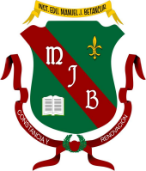 Formamos para la vida, la ciencia y la culturaGUÍA 2 INGLÉS CLEI 4AREADING COMPREHENSION (SIMPLE FUTURE)Name: ______________________________________________________ Group: ________SECTION I. Completa cada espacio en cada párrafo con la opción correcta.  THE WORLD IN 2050Samuel, 27. I think a lot of things (1) ______________ in 2050. India (2) ___________ China as the first largest economy in the world, but the country (3) ______________ many problems with its demographics. The world will also have a lot of problems with the pollution and the climate changing. We (4) ____________ to find other resources, because there will be more than nine billion people on Earth in 2050. We will also need to build spaceships to travel to the Moon and to Mars, because we will have to take resources from these places.  1.   A. will have	  2.    A. will need	    3.   A. will change	4. A. will need	      B. will overtake	         B. will be	          B. will have                  B. will change       C. will change	         C. will overtake        C. will need 	              C. will Lea, 25. Our world won’t be the same in 2050. We will improve our technology and everybody will be able to speak at least five languages. People will live longer and we won’t have health problems, because we will improve our knowledge on medicine. We will also live in peace and the different countries won’t have nuclear weapons anymore. We will also have a single world government as we already have the IMF (International Monetary Fund). I think 2050 will be a great year for mankind! SECTION II. Con base en el texto anterior escribe cinco oraciones negativas usando el futuro simple (will not) que complementen las ideas de Lea. NOTA: ORACIONES IGUALES A OTROS TRABAJOS SERÁ ANULADO EL TALLER. ______________________________________________________________________________________________________________________________________________________________________________________________________________________________________________________________________________________________________________________________________________________________SECTION III. Complementa cada espacio con el verbo correcto presentado abajo para darle coherencia al texto. FIND - BE – HAVE - LIVE – BE Steven, 29. I hope that the world countries will _______ able to overcome the different issues in 2050. We will _________ in peace and won’t _________ any wars anymore. We will ________ able to explore the space and to find other habitable planets. We will perhaps _________ other intelligent Beings on other planets in 2050.